             Novembre- Décembre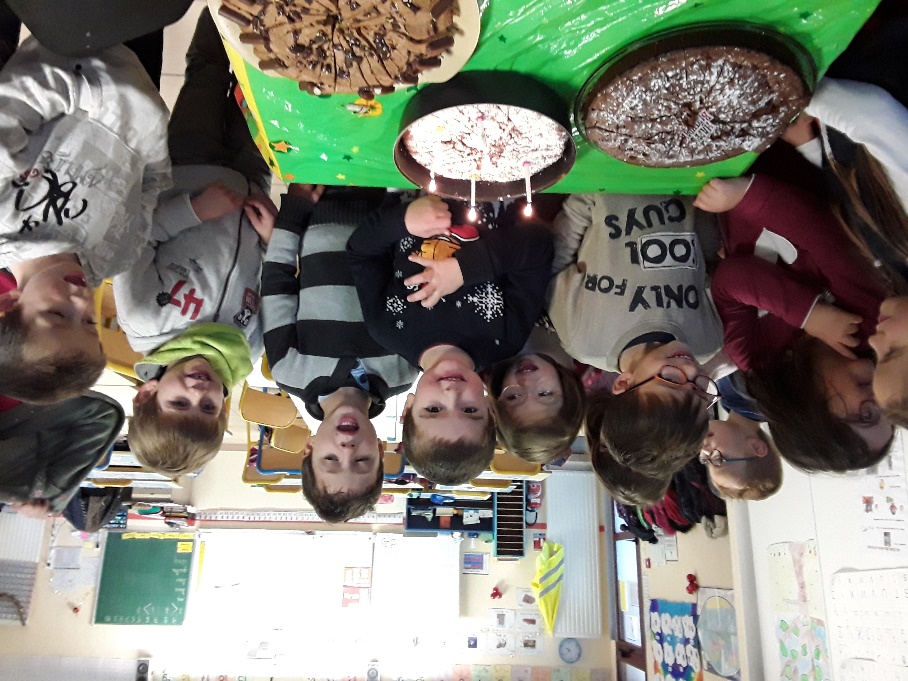 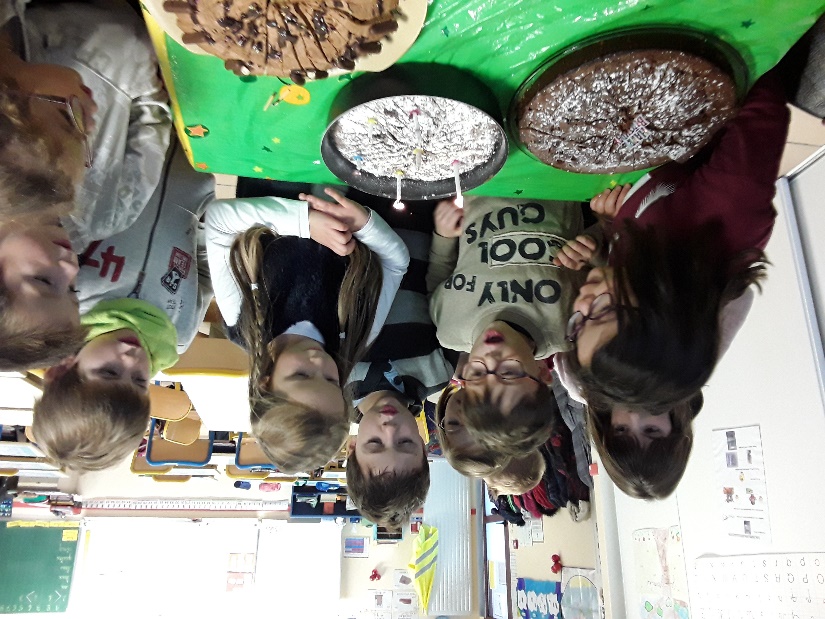 